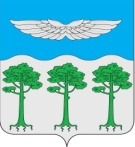 Администрация Борского сельсоветаТуруханскОГО районАКРАСНОЯРСКОГО КРАЯ663246, Красноярский край, Туруханский район, с.Бор, ул.Кирова, д.94тел., факс (39190)47-125, email: secretary_bor_ss@mail.ru ОКПО:04094297, ОГРН:1022401069030, ИНН/КПП:2437002394/243701001П О С Т А Н О В Л Е Н И Еп. Бор14.11.2023                                                                                               № 124-ПОб утверждении Прогноза социально-экономического развития муниципального образования Борский сельсовет на 2024-2026 годыРуководствуясь статьей 173 Бюджетного кодекса Российской Федерации, Федеральным законом от 28.06.2014 N 172-ФЗ "О стратегическом планировании в Российской Федерации", постановлением администрации Борского сельсовета от 19.12.2019 г. № 172.1-П «Об утверждении Порядка разработки прогноза социально-экономического развития Борского сельсовета» в соответствии со ст. 17, 20 и 33 Устава Борского сельсовета,ПОСТАНОВЛЯЮ:Утвердить Прогноз социально-экономического развития муниципального образования Борский сельсовет на 2024-2026 годы согласно Приложению 1 к настоящему постановлению;Настоящее постановление вступает в силу со дня его подписания.И.о. Главы Борского сельсовета                                          Вегелин Е.А.